ПРОЕКТ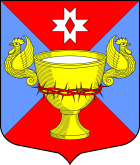 ПОВЕСТКА ДНЯ  ВНЕОЧЕРЕДНОГО ЗАСЕДАНИЯСОВЕТА ДЕПУТАТОВ
                    МО ЛАГОЛОВСКОЕ СЕЛЬСКОЕ ПОСЕЛЕНИЕЧЕТВЕРТОГО СОЗЫВА13.09.2021 г.                                                                                          время  18.00 Отчет об исполнении бюджета МО Лаголовское СП   за 6 месяцев 2021 годаО  внесении изменений и дополнений в Устав  муниципального  образования Лаголовское сельское поселение муниципального образования Ломоносовский муниципальный район  Ленинградской области ( окончательное чтение)О присвоении звания «Почетный гражданин МО Лаголовское сельское поселение»Разное:                               - обращение Васильевой И.А.                               -  «Об организации проведения Выборов»